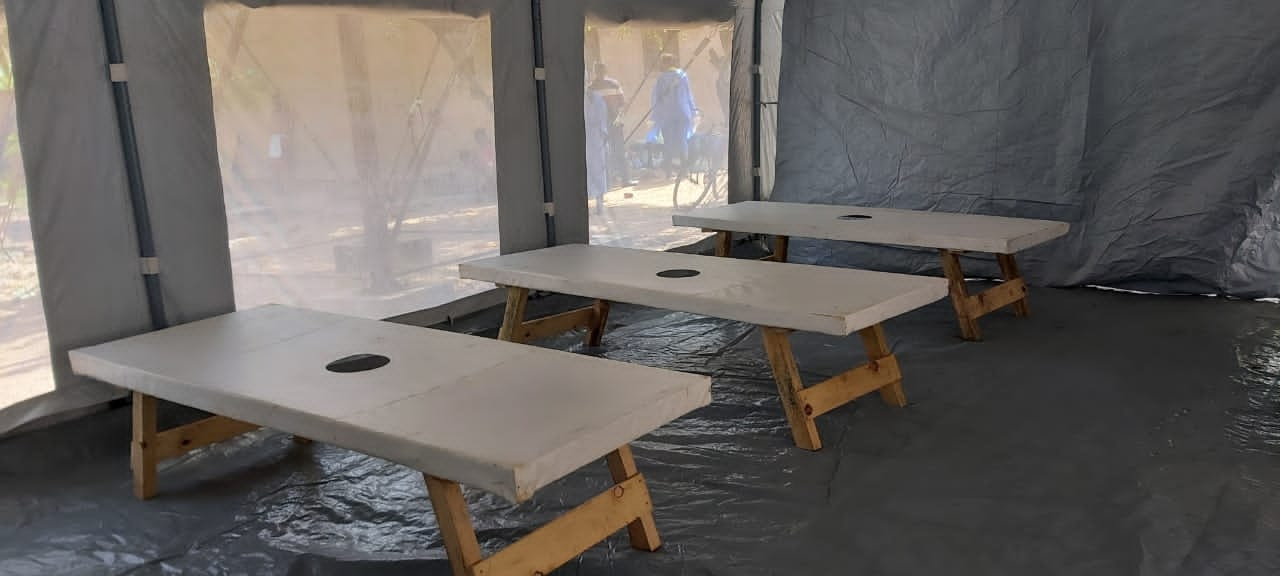 Areas of Immediate Concerns/ActionDely in supplies and set up of CTCMedicine shortage at all levels of the health structure, predominately premade ORS and ringer lactatePotential overuse of IV medication leading to stock outs, due to staff shortage and guardians not trained on how to supportStaff rotating daily between their current clinical role and supporting the CTC.  High risk of cross infectionCommunities crossing the CTC boundary to bring food to patientsConfusion between guardian and visitors to patient.  No identified invidual guardian per patient their care roleNo formal referral pathwaysHuge IPC concerns including, no clear flow, handwashing and sanitationInternal CommunicationConstraintsDelay in stock arriving, limits access to CTCs as team are constrained by lack of PPE access.  Delay is due to lead times with supplierNo access to Line List from Balaka despite continued requests to WHO and DHOContinue changes to operational plan due to situation changing and WHO assessment not having been conducted prior to ToRCurrently full deployment is not fundedConstant changing of request and need leading to delay in deploying clinical staff as need unknown until this weekendCTC hardware (WASH and IPC) supply chain is still poor given the logistic and financial challenges, as much as WHO is supporting, hence the drag to open the new CTCNext StepsOperationsEngaging with DHO and agreed on modus operandi Follow up with EMT team leader the regidtiration process of doctorsFollow up of supplies from WHO and EHU supply shipment clearanceAnalyzing budget gaps, available options and agree on way forwardFollow up local procurmentsContinue to attend national and district meetingsEnsure all WHO/MoH documentation is now with the teamWASHIn regards to joint assessment with WHO logs  and MOH, a consesus was reached  to organise new CTC s in Balaka and Ulongwe given the glaring IPC challenges of the existing infrastructures  provided for a CTCUlongwe CTCUlongwe new CTC infrastructure is complete for a 35-bed capacity, with improved patient/healthcare worker flow.FEB 13th , The clinical team was taken through the CTC set up for further review on IPC safety, Patient/health staff flow and case managemet section of the proposed case plansGuardian sanitation facilities  in Ulongwe is completed, however, requires improved hand washing stations,Patient sanitation is completeThe current activitites involved organizing the laundry areas in red and green zonesPlumbing work on in both location to increase water points in for improved access.Setting up of improved decontamination areas, entry and exit pointsBalaka CTCThe hospitalization tents are installed, awaiting floor repairs and plastic sheets, further improvement are required on the tent for patient safetyThe existing abandoned morgue has been cleaned and the doors fixedThe protective fence around the CTC is complete, and patient/health care workers flow plan completed The current ongoing activities include, The triage installation The CTC drainageThe recovery area constructionPlumbing works for water supplySanitation facilities improvement.Site planning of decontamination areas(handwashing, footbath/spray station), as well as chlorine preparation areasGiven the above activities, the new CTC site is not yet ready for occupation as highlighted in constraint section aboveClinicalAssessments of both Balaka and Ulongwe CTC’s have been completedClinical Lead and entire clinical team, including 7 roster clinicians, arrived in country this week and induction for roster staff was completed. Staff shifts at the CTC’s began Sat, Feb 11. Initial focus is improving IPC throughout CTC’s as well as screening & triage and patient/guardian flow (in collaboration with WASH team). At the same time, clinical team is working with national staff to improve patient monitoring, case management, and standardizing patient records. We have also begun training on data collection with the new Patient Admission and Case Management forms, created and approved by WHO and Malawi MoH last week. Most of the existing training resources and materials have been adapted to current cholera context, a couple of topics remain to be modifiedWork with the clinical teams in the CTCs to identify gaps that require immediate intervention before transition to the new CTCs- this has been ongoing throughout the week and will continue until the anticipated moves to the new CTC layouts in the next week or two.MEAL officer has been identified through the Balaka CO and has begun training on data collection and IMPACT with the MEAL manager and Clinical Lead. Successful coordination meeting with WHO Health Emergencies Team based in Balaka to collaborate on mapping of needs and activities, incoming surge staff planning, supply management and distribution and referral pathways. Challenges- Doctors have yet to be registered with Malawi Medical Council due to delays in authorization of documents from their home country. This is anticipated to be resolved by early to mid-week.Anticipated next week- Continue all of the above with 24/7 CTC shift coverage and begin to integrate more training, mentorship and direct patient care, with a focus on IPC and Case Management, in preparation to transition patients over to the new CTC layouts.NutritionDevelop plan with district for those patients not receiving food- WFP will begin attending weekly national Case Management meetingImplement MUAC screening at screening and triage for children <5 and pregnant and breastfeeding womenAdvanced training for cholera treatment in children with SAM planned in both CTC’s, as well as IYCF-E during cholera (on the job and with PPT slides).Supply ChainConfirm date for importatation of goodsLiaise with CO for staff arriving and transportation to BalakaSecond vehicleHRAll nurses have finalized registiration and following up doctors registirationRota for doctors and nurses for the first 2 weeks was prepared ClinicalClinical staff is in country and complete.  A MEAL officer has been recruited from the CO and line managed by Clinical Lead Megan, backstopped by EHU Meal Manager Nora Bambrick. Clinical Lead is also line managing Lead Doctor Sofia Rapti and Lead Nurse Josephine Kimathi, who in turn are line managing the other core and roster doctors and nurses: Dr. Daniel Tabaro,  Dr. Didier Mwesha, Dr. Leon Mbaabu, Milka Nyamache, Doreen Ambayo, Isojick Loveness, Laban Mwirigi and Ruth Marimbet. EHU Core Team Organogram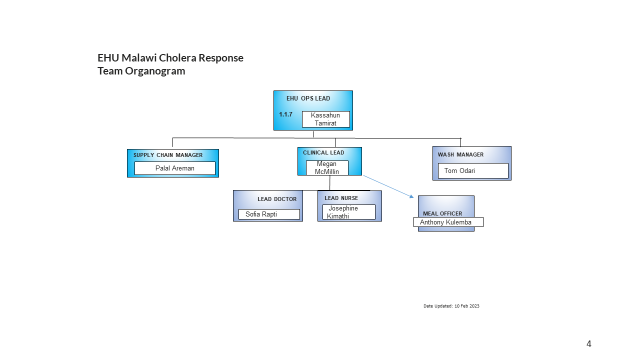 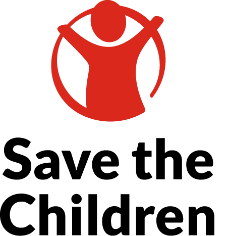 SITUATIONREPORTEHU EMT CHOLERAMalawiSITUATIONREPORTEHU EMT CHOLERAMalawi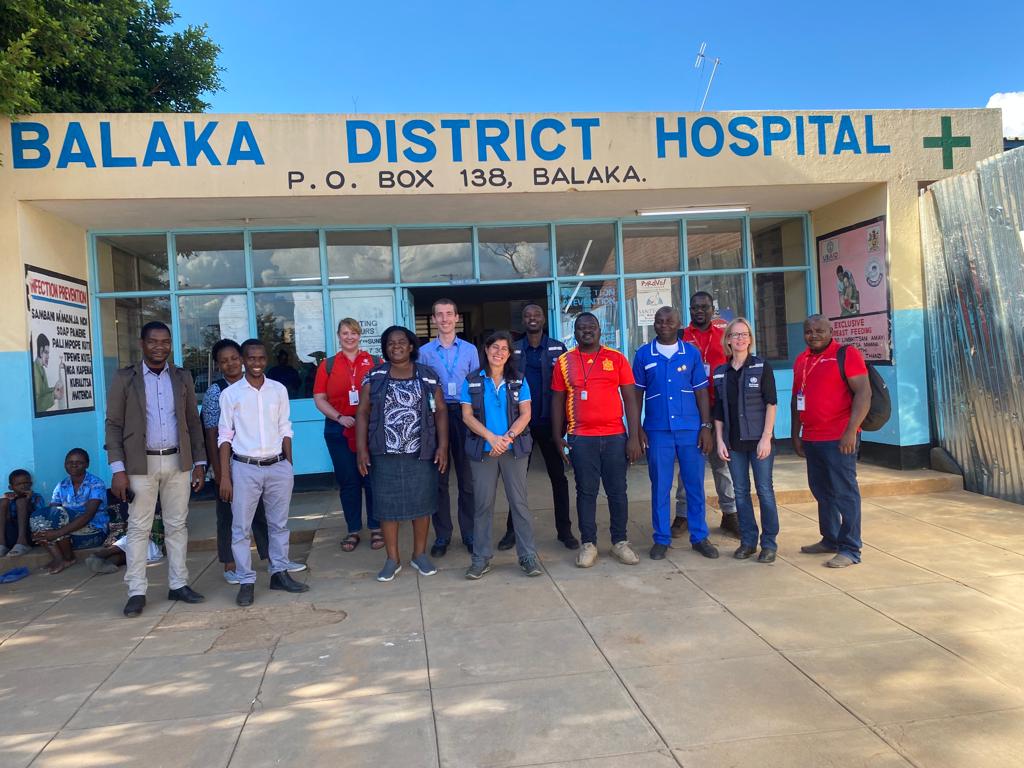 Week Two 13/02/23Week Two 13/02/23Prepared by the EHU and Country Office MalawiPrepared by the EHU and Country Office Malawi. . Currently Deployed staffCurrently Deployed staffCurrently Deployed staffCurrently Deployed staffCurrently Deployed staffCurrently Deployed staffNameRoleArrival DatePlanned Departure DateRemarkKate JarmanOPS lead29 Jan 202310 Feb 2023Left the countryKassahun TamiratEHU OPS lead 08th Feb. 2023TBCMegan McMillinEHU Clinical Lead6th Feb, 202319 March, 2023May be possible to extend as neededPalal AremanSupply Chain Manager29 Jan 2023TBCThomas OdariWASH manager31 Jan 2023TBCSofia RaptiLead Doctor1 Feb 20237 March 2023Josephine KimathiLead Nurse3 Feb 20 23TBCDaniel TabaroDoctor9 Feb 2023TBCDidier Mwesha Roster Doctor9 Feb 2023TBCLeon MbaabuRoster Doctor8 Feb 2023TBCMilka NyamacheRoster Nurse8 Feb 2023TBCDoreen AmbayoRoster Nurse8 Feb 2023TBCIsojick LovenessRoster Nurse8 Feb 2023TBCLaban MwirigiRoster Nurse8 Feb 2023TBCRuth MarimbetRoster Nurse8 Feb 2023TBC